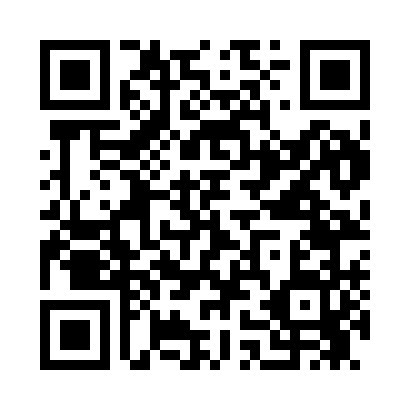 Prayer times for Bueyeros, New Mexico, USAMon 1 Jul 2024 - Wed 31 Jul 2024High Latitude Method: Angle Based RulePrayer Calculation Method: Islamic Society of North AmericaAsar Calculation Method: ShafiPrayer times provided by https://www.salahtimes.comDateDayFajrSunriseDhuhrAsrMaghribIsha1Mon4:155:4212:594:488:159:432Tue4:155:4312:594:498:159:433Wed4:165:4312:594:498:159:424Thu4:165:4412:594:498:159:425Fri4:175:441:004:498:159:426Sat4:185:451:004:498:159:417Sun4:195:451:004:498:149:418Mon4:195:461:004:498:149:409Tue4:205:461:004:508:149:4010Wed4:215:471:004:508:139:3911Thu4:225:481:004:508:139:3912Fri4:235:481:014:508:139:3813Sat4:235:491:014:508:129:3714Sun4:245:491:014:508:129:3715Mon4:255:501:014:508:119:3616Tue4:265:511:014:508:119:3517Wed4:275:511:014:508:109:3418Thu4:285:521:014:508:109:3419Fri4:295:531:014:508:099:3320Sat4:305:541:014:508:089:3221Sun4:315:541:014:508:089:3122Mon4:325:551:014:508:079:3023Tue4:335:561:014:508:069:2924Wed4:345:571:014:508:069:2825Thu4:355:571:014:498:059:2726Fri4:365:581:014:498:049:2627Sat4:375:591:014:498:039:2528Sun4:386:001:014:498:039:2429Mon4:396:001:014:498:029:2330Tue4:406:011:014:498:019:2231Wed4:416:021:014:488:009:20